Механические профилегибочные станки ПГ-1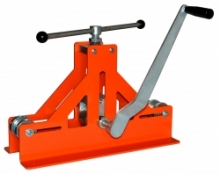 Ручной профилегиб ПГ-1 широко применятся строительными компаниями, мастерскими и частными лицами в домашнем хозяйстве при производстве следующих изделий: теплицы,  парники, навесы, беседки, садовая мебель и т.д.Ручной профилегиб ПГ-1 используется для гибки металлического прямоугольного профиля, стальных труб (различного сечения) и арматуры, по плавному радиусу кривизны.Особенности ручного профилегиба ПГ-1:1. Станки ПГ-1 поставляются с регулируемыми роликами для труб прямоугольного и квадратного сечения:2. Станок производится в России на высокоточных станках с ЧПУ.Характеристики ПГ-1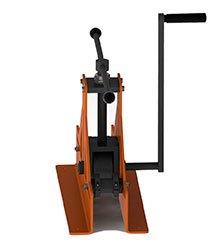 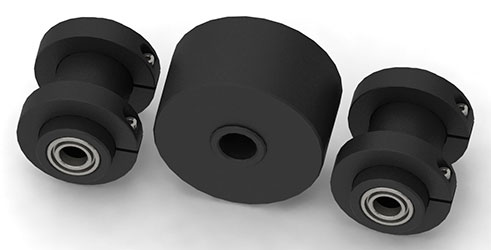 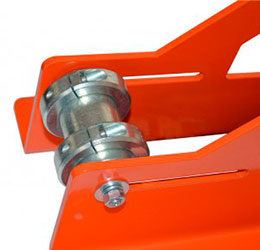 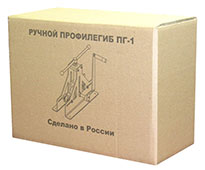 3. Профилегиб ПГ-1 поставляется в герметичной картонной упаковке и укомплектован ключами для настройки.Сталь, мм20X20X1.230X30X1.540X40X1.5Медь, мм20X20X1.530X30X1.7540X40X1.75Алюминий, мм20X20X1.7530X30X240X40X1.75Минимальный радиус, мм180200220Минимальный диаметр, мм450550600Габаритные размеры (в упаковке), мм:Габаритные размеры (в упаковке), мм:570х280х430570х280х430Масса кг.:Масса кг.:2323